AT: HOLL AELODAU CYNGOR CYMUNED LLANNONTO:  ALL MEMBERS OF LLANNON COMMUNITY COUNCILDYDDIAD/DATE:  14/10/2022Annwyl Gynghorydd/Dear Councillor,Drwy hyn fe’ch gelwir i gyfarfod o gyngor llawn Cyngor Cymuned Llannon, i’w gynnal ar Zoom ar Dydd Mercher, 19fed Hydref 2022 6.30yh/You are hereby summoned to attend a Full Council meeting of Llannon Community Council, to be held via Zoom on Wednesday, 19th October 2022 at 6.30pm.AGENDA1.	Ymddiheuriadau a rhesymau dros absenoldeb/Apologies and reasons for absence.2.	Datgelu buddiannau/Declarations of interest.3.	Ystyried materion plismona/To consider policing matters.4.	Cadarnhau cofnodion Cyfarfod Llawn y Cyngor a gynhaliwyd ar 28ain Medi 2022/Confirmation of minutes of the Full Council Meeting held on 28th September 2022.5.	Materion yn codi o'r cofnodion a gadarnhawyd/Matters arising from minutes ratified.6.	Cyfranogiad y cyhoedd/Public participation.7.	Derbyn adroddiad gan y Clerc/To receive a report from the Clerk.8.	I drafod y ceisiadau cynllunio canlynol/To discuss the following planning consultations:		a) PL/04761 Planning Application: PL/04761 (force.com)		b) PL/04777  Planning Application: PL/04761 (force.com)		c) PL/04796 Documents for reference PL/04796: Public Access (msappproxy.net)9.	I drafod cais am gymorth ariannol gan Eisteddfod y Tymbl/To discuss a request for financial assistance from Eisteddfod y Tymbl.	10.	Derbyn adroddiadau'r Cynghorwyr/To receive Councillor’s reports.11.	Derbyn adroddiadau'r Cynghorwyr Sir/To receive County Councillor’s reports.12.	Materion personél/Personnel Matters.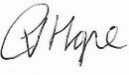 C Hope (Clerk)Yn unol â Deddf Cyrff Cyhoeddus (Derbyn i Gyfarfodydd) 1960, a1(2) a Deddf Llywodraeth Leol 1972, a,100(2), gofynnir i aelodau o'r cyhoedd a'r wasg adael y cyfarfod pan nad yw'r eitemau a drafodir er budd y cyhoedd.  Darperir mynediad o bell ar gyfer y cyfarfod hwn ar gais i'r Clerc drwy e-bost: llannonccclerk@outlook.com erbyn canol dydd ar 19/10/2022.In accordance with the Public Bodies (Admission to Meetings) Act 1960, s1(2) and the Local Government Act 1972, s,100(2), members of the public and press will be asked to leave the meeting when items discussed are not for the public interest.  Remote access will be provided for this meeting by request to the Clerk via email: llannonccclerk@outlook.com by midday on 19/10/2022.Cyngor Cymuned Llannon Community CouncilCyngor Cymuned Llannon Community CouncilCyngor Cymuned Llannon Community Council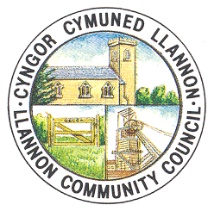 